Своевременно узнавать о задолженности можно по СМС или электронной почте 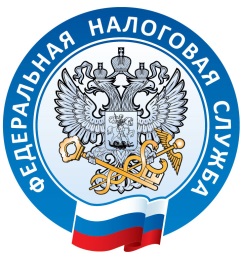 У налогоплательщиков есть возможность оперативного получения информации о возникшей недоимке и задолженности по пеням, штрафам, процентам с помощью СМС-сообщений или электронной почты от налоговых органов в соответствии с п. 7 ст. 31 НК РФ.Налоговые органы имеют право раз в квартал сообщать налогоплательщикам о налоговой задолженности при условии получения их согласия на такое информирование в письменной форме.Согласие на информирование о наличии недоимки или задолженности по пеням, штрафам, процентам представляется по форме, утвержденной приказом ФНС от 06.07.2020 № ЕД-7-8/423@.В форме согласия необходимо указать наименование и ИНН организации или ФИО физического лица с паспортными данными, дату и место рождения, а также адрес электронной почты и номер телефона, на которые будут приходить сообщения.Согласие может представить в налоговую инспекцию лично или через представителя (на бумаге), по почте заказным письмом (на бумаге), передано в электронной форме по ТКС или через Личный кабинет налогоплательщика на сайте ФНС России.